МИНИСТЕРСТВО НАУКИ И ВЫСШЕГО ОБРАЗОВАНИЯ РФФЕДЕРАЛЬНОЕ ГОСУДАРСТВЕННОЕ ОБРАЗОВАТЕЛЬНОЕ УЧРЕЖДЕНИЕ ВЫСШЕГО ОБРАЗОВАНИЯ «ДАГЕСТАНСКИЙ ГОСУДАРСТВЕННЫЙ УНИВЕРСИТЕТ»МИНИСТЕРСТВО ПРИРОДНЫХ РЕСУРСОВ И ЭКОЛОГИИ РЕСПУБЛИКИ ДАГЕСТАНЮридический институт кафедра гражданского процесса Институт экологии и устойчивого развития Дагестанского государственного университета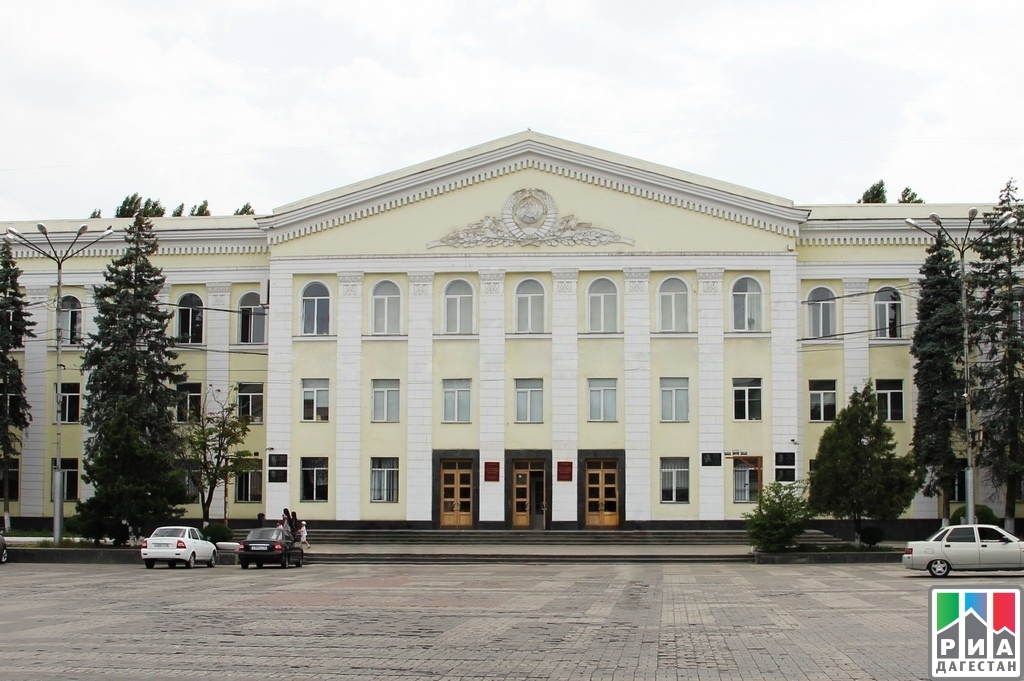 Международная научно-практическая конференция«Проблемы правовой охраны вод Каспия»Октябрь, 2024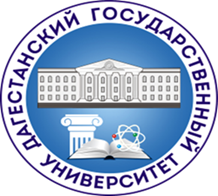 ЮРИДИЧЕСКИЙ ИНСТИТУТКафедра гражданского процессаПисьмо-приглашение          К участию в Международной научно-практической конференции приглашаются представители судебной и законодательной власти, правоохранительных органов, представители научных учреждений, специалисты в области экологических отношений, преподаватели вузов, аспиранты, магистранты и студенты            Целью международной научно-практической конференции является обсуждение актуальных правовых проблем охраны уникального водного объекта - Каспийского моря, имеющего международное значение, содействие совершенствованию механизма правового регулирования охраны окружающей среды, рационального использования биоресурсов Каспийского моря, что будет также способствовать развитию экологической культуры и воспитания молодежи.         Тематика конференции:О правовом статусе Каспийского моря и проблемах его определения;Межгосударственное сотрудничество в области охраны бассейна Каспийского моря;Бассейн Каспийского моря как объект правовой охраны;Некоторые вопросы обеспечения экологической безопасности Каспийского моря;Правовая охрана рыбных запасов Каспийского моря;Роль природоохранной прокуратуры в обеспечении сохранности биоресурсов Каспийского моря;Контрольно-надзорная деятельность по обеспечению охраны вод Каспия;Совершенствование нормативного правового регулирования в области охраны окружающей среды и рационального использования природных ресурсов Каспийского моря.Конференция планируется в октябре 2024 года по адресу: г. Махачкала, ул. Коркмасова 8, Дагестанский государственный университет Юридический институт, конференц-зал (аудитория 85).  Форма проведения конференции:– очная; – заочная (публикация тезисов доклада в сборнике);– дистанционная.	Для участия в научной конференции необходимо до 25 сентября 2024 года прислать заявку (Приложение 2) отдельным файлом в электронном варианте на адрес: E-mail: civilprocess71@mail.ru Контактный телефон: тел.: 8(8722) 67 14 52 Аливердиева Муслимат Айдабековна – 8-928-297-51-77Юзбашева Зенаб Аппасовна -8-963-427-35-53 Требования по оформлению тезисов:  1. Объем тезисов – не более 5 (пяти) страниц печатного текста; 2. Параметры страницы (поля): левое – 3см, правое – 1 см, верхнее – 2 см, нижнее – 2 см; 3. Шрифт – Times New Roman, 14pt; 4. Текстовый редактор – Microsoft Word,; 5. Межстрочный интервал – 1,5; 6. Выравнивание текста – по ширине; 7. Абзацный отступ – 1,25; 8. Сноски размещаются постранично (шрифт сносок – Times New Roman, 12pt, межстрочный интервал сносок – 1, выравнивание по ширине), список литературы в конце текста в алфавитном порядке. ( Приложение 1).Оригинальность статьи должна быть не менее 51% (Антиплагиат ВУЗ).К публикации не принимаются материалы, не соответствующие тематике научной конференции или правилам оформления. Все участники (по желанию) по материалам конференции получают электронный вариант сборника.                                                                Приложение 1Образец оформления тезисов доклада Петров С. А. ФГБОУ ВО «Дагестанский государственный университет» Научный руководитель: к.ю.н., доцент Иванов И.П. «Экологические права граждан» Экологическими правами человека являются признанные и законодательно закрепленные права человека и гражданина в области взаимодействия общества и окружающей средой для удовлетворения собственных потребностей и при этом не ставящие под угрозу удовлетворение потребностей будущих поколений. Несмотря на достаточную теоретическую разработанность данного вопроса, вопрос о происхождении правовой природе и содержании этих прав все еще остается открытым.……. [текст доклада]Список литературы:Конституция Республики Дагестан от 10 июля 2003 года: ред. от 26.06.2021 – Текст: электронный – URL: https://docs.cntd.ru/document/802018919 (дата обращения: 14.03.2022).Об охране окружающей среды: Федеральный закон от 10.01.2002 N 7-ФЗ: ред. от 02.07.2021: принят Государственной Думой 20 декабря 2001 года: одобрен Советом Федерации 26 декабря 2001 года – Текст: электронный // КонсультантПлюс – надежная правовая поддержка: официальный сайт компании «КонсультантПлюс». – Режим доступа: свободный. – URL: http://www.consultant.ru/document/cons_doc_LAW_34823/ (дата обращения: 14.03.2022)Шагивалеева И.З. Экологическое право [Электронный ресурс] : учебное пособие / И.З. Шагивалеева. — Электрон. текстовые данные. — Оренбург: Оренбургский государственный университет, ЭБС АСВ, 2013. — 118 c. — 2227-8397. — Режим доступа: http://www.iprbookshop.ru/30140.html (дата обращения: 14.03.2022).Боголюбов, С. А.  Актуальные проблемы экологического права : монография / С. А. Боголюбов. — Москва : Издательство Юрайт, 2021. — 498 с. — (Актуальные монографии). — ISBN 978-5-534-01430-3. — Текст : электронный // Образовательная платформа Юрайт [сайт]. — URL: https://urait.ru/bcode/468362 (дата обращения: 14.03.2022).                                                                                               Приложение 2Заявка на участие в Международной научно-практической конференции«Проблемы правовой охраны вод Каспия»РЕГИСТРАЦИОННАЯ КАРТА УЧАСТНИКАРегистрационная карта участника подлежит обязательному заполнению и направляется в электронном виде вместе со статьей по электронной почте.Регистрационная карта участника(ов)Автор 1Автор 2Фамилия, имя, отчество (полностью)Наименование учебного заведения (полное официальное)Факультет, курс.E-mailТелефон мобильныйНаименование доклада